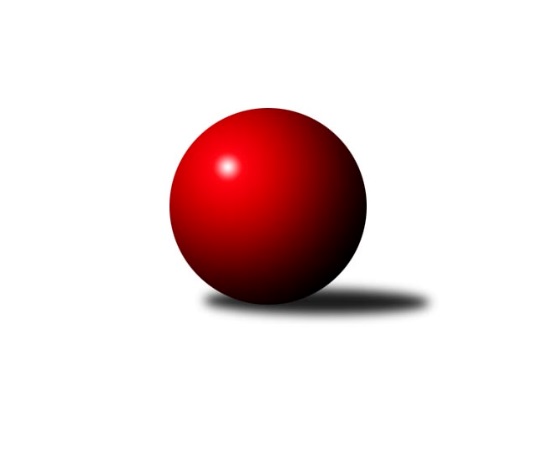 Č.10Ročník 2013/2014	25.5.2024 Severomoravská divize 2013/2014Statistika 10. kolaTabulka družstev:		družstvo	záp	výh	rem	proh	skore	sety	průměr	body	plné	dorážka	chyby	1.	TJ  Odry ˝A˝	10	8	0	2	114 : 46 	(80.0 : 40.0)	2608	16	1786	822	21.9	2.	TJ Jiskra Rýmařov ˝A˝	10	7	2	1	98 : 62 	(61.0 : 59.0)	2521	16	1734	787	31	3.	TJ Pozemstav Prostějov	10	7	0	3	91 : 69 	(54.0 : 66.0)	2501	14	1729	771	37.1	4.	TJ Sokol Chvalíkovice ˝A˝	10	6	1	3	93 : 67 	(64.5 : 55.5)	2567	13	1757	810	30.3	5.	SKK Jeseník ˝A˝	10	6	0	4	88 : 72 	(64.5 : 55.5)	2600	12	1786	814	26.7	6.	TJ Opava ˝B˝	10	5	0	5	86 : 74 	(68.5 : 51.5)	2561	10	1733	828	28.5	7.	TJ Sokol Sedlnice ˝A˝	10	5	0	5	82 : 78 	(59.5 : 60.5)	2534	10	1745	789	36.4	8.	KK Minerva Opava ˝A˝	10	5	0	5	74 : 86 	(58.0 : 62.0)	2529	10	1733	796	22.1	9.	TJ Horní Benešov ˝B˝	10	4	0	6	78 : 82 	(62.5 : 57.5)	2606	8	1765	842	29	10.	Sokol Přemyslovice ˝B˝	10	3	1	6	67 : 93 	(55.0 : 65.0)	2508	7	1733	774	34.4	11.	KK Hranice ˝A˝	10	3	1	6	67 : 93 	(59.0 : 61.0)	2496	7	1729	767	32.5	12.	KK Lipník nad Bečvou ˝A˝	10	3	0	7	64 : 96 	(48.5 : 71.5)	2449	6	1713	736	36.4	13.	SKK Ostrava B	10	3	0	7	62 : 98 	(52.5 : 67.5)	2443	6	1700	744	36.2	14.	TJ Opava ˝C˝	10	2	1	7	56 : 104 	(52.5 : 67.5)	2442	5	1699	743	42.9Tabulka doma:		družstvo	záp	výh	rem	proh	skore	sety	průměr	body	maximum	minimum	1.	TJ  Odry ˝A˝	6	5	0	1	68 : 28 	(50.0 : 22.0)	2668	10	2725	2622	2.	TJ Sokol Chvalíkovice ˝A˝	5	4	1	0	56 : 24 	(38.0 : 22.0)	2473	9	2506	2403	3.	TJ Jiskra Rýmařov ˝A˝	4	4	0	0	48 : 16 	(27.0 : 21.0)	2610	8	2678	2541	4.	TJ Pozemstav Prostějov	5	4	0	1	51 : 29 	(30.0 : 30.0)	2614	8	2645	2564	5.	TJ Opava ˝B˝	6	4	0	2	56 : 40 	(43.5 : 28.5)	2622	8	2723	2522	6.	TJ Sokol Sedlnice ˝A˝	4	3	0	1	41 : 23 	(28.0 : 20.0)	2565	6	2593	2533	7.	KK Lipník nad Bečvou ˝A˝	6	3	0	3	56 : 40 	(40.0 : 32.0)	2462	6	2481	2432	8.	KK Minerva Opava ˝A˝	4	3	0	1	38 : 26 	(27.0 : 21.0)	2647	6	2694	2596	9.	TJ Horní Benešov ˝B˝	5	3	0	2	45 : 35 	(32.5 : 27.5)	2640	6	2711	2559	10.	SKK Ostrava B	5	3	0	2	44 : 36 	(36.5 : 23.5)	2451	6	2499	2408	11.	KK Hranice ˝A˝	5	3	0	2	42 : 38 	(34.0 : 26.0)	2527	6	2598	2460	12.	Sokol Přemyslovice ˝B˝	4	2	1	1	31 : 33 	(22.5 : 25.5)	2571	5	2632	2529	13.	TJ Opava ˝C˝	6	2	1	3	42 : 54 	(36.5 : 35.5)	2496	5	2531	2408	14.	SKK Jeseník ˝A˝	5	2	0	3	39 : 41 	(31.5 : 28.5)	2597	4	2659	2520Tabulka venku:		družstvo	záp	výh	rem	proh	skore	sety	průměr	body	maximum	minimum	1.	SKK Jeseník ˝A˝	5	4	0	1	49 : 31 	(33.0 : 27.0)	2600	8	2713	2492	2.	TJ Jiskra Rýmařov ˝A˝	6	3	2	1	50 : 46 	(34.0 : 38.0)	2506	8	2627	2428	3.	TJ  Odry ˝A˝	4	3	0	1	46 : 18 	(30.0 : 18.0)	2593	6	2627	2565	4.	TJ Pozemstav Prostějov	5	3	0	2	40 : 40 	(24.0 : 36.0)	2478	6	2625	2340	5.	TJ Sokol Chvalíkovice ˝A˝	5	2	0	3	37 : 43 	(26.5 : 33.5)	2586	4	2629	2544	6.	TJ Sokol Sedlnice ˝A˝	6	2	0	4	41 : 55 	(31.5 : 40.5)	2529	4	2659	2400	7.	KK Minerva Opava ˝A˝	6	2	0	4	36 : 60 	(31.0 : 41.0)	2510	4	2607	2409	8.	TJ Opava ˝B˝	4	1	0	3	30 : 34 	(25.0 : 23.0)	2552	2	2613	2427	9.	TJ Horní Benešov ˝B˝	5	1	0	4	33 : 47 	(30.0 : 30.0)	2599	2	2619	2568	10.	Sokol Přemyslovice ˝B˝	6	1	0	5	36 : 60 	(32.5 : 39.5)	2497	2	2570	2423	11.	KK Hranice ˝A˝	5	0	1	4	25 : 55 	(25.0 : 35.0)	2490	1	2565	2405	12.	TJ Opava ˝C˝	4	0	0	4	14 : 50 	(16.0 : 32.0)	2428	0	2543	2167	13.	SKK Ostrava B	5	0	0	5	18 : 62 	(16.0 : 44.0)	2441	0	2542	2365	14.	KK Lipník nad Bečvou ˝A˝	4	0	0	4	8 : 56 	(8.5 : 39.5)	2446	0	2546	2376Tabulka podzimní části:		družstvo	záp	výh	rem	proh	skore	sety	průměr	body	doma	venku	1.	TJ  Odry ˝A˝	10	8	0	2	114 : 46 	(80.0 : 40.0)	2608	16 	5 	0 	1 	3 	0 	1	2.	TJ Jiskra Rýmařov ˝A˝	10	7	2	1	98 : 62 	(61.0 : 59.0)	2521	16 	4 	0 	0 	3 	2 	1	3.	TJ Pozemstav Prostějov	10	7	0	3	91 : 69 	(54.0 : 66.0)	2501	14 	4 	0 	1 	3 	0 	2	4.	TJ Sokol Chvalíkovice ˝A˝	10	6	1	3	93 : 67 	(64.5 : 55.5)	2567	13 	4 	1 	0 	2 	0 	3	5.	SKK Jeseník ˝A˝	10	6	0	4	88 : 72 	(64.5 : 55.5)	2600	12 	2 	0 	3 	4 	0 	1	6.	TJ Opava ˝B˝	10	5	0	5	86 : 74 	(68.5 : 51.5)	2561	10 	4 	0 	2 	1 	0 	3	7.	TJ Sokol Sedlnice ˝A˝	10	5	0	5	82 : 78 	(59.5 : 60.5)	2534	10 	3 	0 	1 	2 	0 	4	8.	KK Minerva Opava ˝A˝	10	5	0	5	74 : 86 	(58.0 : 62.0)	2529	10 	3 	0 	1 	2 	0 	4	9.	TJ Horní Benešov ˝B˝	10	4	0	6	78 : 82 	(62.5 : 57.5)	2606	8 	3 	0 	2 	1 	0 	4	10.	Sokol Přemyslovice ˝B˝	10	3	1	6	67 : 93 	(55.0 : 65.0)	2508	7 	2 	1 	1 	1 	0 	5	11.	KK Hranice ˝A˝	10	3	1	6	67 : 93 	(59.0 : 61.0)	2496	7 	3 	0 	2 	0 	1 	4	12.	KK Lipník nad Bečvou ˝A˝	10	3	0	7	64 : 96 	(48.5 : 71.5)	2449	6 	3 	0 	3 	0 	0 	4	13.	SKK Ostrava B	10	3	0	7	62 : 98 	(52.5 : 67.5)	2443	6 	3 	0 	2 	0 	0 	5	14.	TJ Opava ˝C˝	10	2	1	7	56 : 104 	(52.5 : 67.5)	2442	5 	2 	1 	3 	0 	0 	4Tabulka jarní části:		družstvo	záp	výh	rem	proh	skore	sety	průměr	body	doma	venku	1.	KK Hranice ˝A˝	0	0	0	0	0 : 0 	(0.0 : 0.0)	0	0 	0 	0 	0 	0 	0 	0 	2.	Sokol Přemyslovice ˝B˝	0	0	0	0	0 : 0 	(0.0 : 0.0)	0	0 	0 	0 	0 	0 	0 	0 	3.	SKK Ostrava B	0	0	0	0	0 : 0 	(0.0 : 0.0)	0	0 	0 	0 	0 	0 	0 	0 	4.	TJ Opava ˝B˝	0	0	0	0	0 : 0 	(0.0 : 0.0)	0	0 	0 	0 	0 	0 	0 	0 	5.	TJ Jiskra Rýmařov ˝A˝	0	0	0	0	0 : 0 	(0.0 : 0.0)	0	0 	0 	0 	0 	0 	0 	0 	6.	SKK Jeseník ˝A˝	0	0	0	0	0 : 0 	(0.0 : 0.0)	0	0 	0 	0 	0 	0 	0 	0 	7.	TJ Sokol Chvalíkovice ˝A˝	0	0	0	0	0 : 0 	(0.0 : 0.0)	0	0 	0 	0 	0 	0 	0 	0 	8.	KK Minerva Opava ˝A˝	0	0	0	0	0 : 0 	(0.0 : 0.0)	0	0 	0 	0 	0 	0 	0 	0 	9.	TJ Sokol Sedlnice ˝A˝	0	0	0	0	0 : 0 	(0.0 : 0.0)	0	0 	0 	0 	0 	0 	0 	0 	10.	KK Lipník nad Bečvou ˝A˝	0	0	0	0	0 : 0 	(0.0 : 0.0)	0	0 	0 	0 	0 	0 	0 	0 	11.	TJ  Odry ˝A˝	0	0	0	0	0 : 0 	(0.0 : 0.0)	0	0 	0 	0 	0 	0 	0 	0 	12.	TJ Horní Benešov ˝B˝	0	0	0	0	0 : 0 	(0.0 : 0.0)	0	0 	0 	0 	0 	0 	0 	0 	13.	TJ Opava ˝C˝	0	0	0	0	0 : 0 	(0.0 : 0.0)	0	0 	0 	0 	0 	0 	0 	0 	14.	TJ Pozemstav Prostějov	0	0	0	0	0 : 0 	(0.0 : 0.0)	0	0 	0 	0 	0 	0 	0 	0 Zisk bodů pro družstvo:		jméno hráče	družstvo	body	zápasy	v %	dílčí body	sety	v %	1.	Tomáš Slavík 	KK Minerva Opava ˝A˝ 	18	/	10	(90%)		/		(%)	2.	Karel Chlevišťan 	TJ  Odry ˝A˝ 	16	/	10	(80%)		/		(%)	3.	Václav Smejkal 	SKK Jeseník ˝A˝ 	16	/	10	(80%)		/		(%)	4.	Josef Touš 	SKK Jeseník ˝A˝ 	16	/	10	(80%)		/		(%)	5.	Adam Chvostek 	TJ Sokol Sedlnice ˝A˝ 	16	/	10	(80%)		/		(%)	6.	Vlastimil Skopalík 	TJ Horní Benešov ˝B˝ 	15	/	10	(75%)		/		(%)	7.	Milan Dědáček 	TJ Jiskra Rýmařov ˝A˝ 	14	/	8	(88%)		/		(%)	8.	Vladimír Peter 	TJ Opava ˝B˝ 	14	/	10	(70%)		/		(%)	9.	Karel Škrobánek 	TJ Opava ˝C˝ 	14	/	10	(70%)		/		(%)	10.	Stanislav Ovšák 	TJ  Odry ˝A˝ 	14	/	10	(70%)		/		(%)	11.	Pavel Kovalčík 	TJ Opava ˝B˝ 	14	/	10	(70%)		/		(%)	12.	Vladimír Valenta 	TJ Sokol Chvalíkovice ˝A˝ 	14	/	10	(70%)		/		(%)	13.	Milan Janyška 	TJ Sokol Sedlnice ˝A˝ 	14	/	10	(70%)		/		(%)	14.	Josef Pilatík 	TJ Jiskra Rýmařov ˝A˝ 	14	/	10	(70%)		/		(%)	15.	Richard Štětka 	KK Lipník nad Bečvou ˝A˝ 	14	/	10	(70%)		/		(%)	16.	Anna Ledvinová 	KK Hranice ˝A˝ 	13	/	10	(65%)		/		(%)	17.	Michal Klich 	TJ Horní Benešov ˝B˝ 	12	/	6	(100%)		/		(%)	18.	Lenka Pouchlá 	SKK Ostrava B 	12	/	9	(67%)		/		(%)	19.	Marek Frydrych 	TJ  Odry ˝A˝ 	12	/	9	(67%)		/		(%)	20.	Stanislava Ovšáková 	TJ  Odry ˝A˝ 	12	/	10	(60%)		/		(%)	21.	David Hendrych 	TJ Sokol Chvalíkovice ˝A˝ 	12	/	10	(60%)		/		(%)	22.	Jaroslav Tezzele 	TJ Jiskra Rýmařov ˝A˝ 	12	/	10	(60%)		/		(%)	23.	Miroslav Složil 	SKK Ostrava B 	12	/	10	(60%)		/		(%)	24.	Aleš Staněk 	TJ Sokol Chvalíkovice ˝A˝ 	11	/	7	(79%)		/		(%)	25.	Jan Stuchlík 	TJ Sokol Sedlnice ˝A˝ 	10	/	6	(83%)		/		(%)	26.	Jana Frydrychová 	TJ  Odry ˝A˝ 	10	/	7	(71%)		/		(%)	27.	Josef Čapka 	TJ Pozemstav Prostějov 	10	/	7	(71%)		/		(%)	28.	Vladimír Hudec 	KK Hranice ˝A˝ 	10	/	8	(63%)		/		(%)	29.	Vladislav Pečinka 	TJ Horní Benešov ˝B˝ 	10	/	8	(63%)		/		(%)	30.	Miroslav Plachý 	TJ Pozemstav Prostějov 	10	/	8	(63%)		/		(%)	31.	Roman Rolenc 	TJ Pozemstav Prostějov 	10	/	8	(63%)		/		(%)	32.	Věra Tomanová 	TJ Jiskra Rýmařov ˝A˝ 	10	/	8	(63%)		/		(%)	33.	Milan Jahn 	TJ Opava ˝B˝ 	10	/	9	(56%)		/		(%)	34.	Zdeněk Macháček 	KK Lipník nad Bečvou ˝A˝ 	10	/	9	(56%)		/		(%)	35.	Jakub Hendrych 	TJ Sokol Chvalíkovice ˝A˝ 	10	/	9	(56%)		/		(%)	36.	Petr Pavelka 	KK Hranice ˝A˝ 	10	/	10	(50%)		/		(%)	37.	Dominik Böhm 	SKK Ostrava B 	10	/	10	(50%)		/		(%)	38.	Tomáš Valíček 	TJ Opava ˝C˝ 	10	/	10	(50%)		/		(%)	39.	Jiří Šoupal 	Sokol Přemyslovice ˝B˝ 	10	/	10	(50%)		/		(%)	40.	Petr Dankovič 	TJ Horní Benešov ˝B˝ 	9	/	10	(45%)		/		(%)	41.	Zdeněk Janoud 	SKK Jeseník ˝A˝ 	9	/	10	(45%)		/		(%)	42.	Petr Dvorský 	TJ  Odry ˝A˝ 	8	/	5	(80%)		/		(%)	43.	Ladislav Janáč 	TJ Jiskra Rýmařov ˝A˝ 	8	/	5	(80%)		/		(%)	44.	Roman Beinhauer 	TJ Sokol Chvalíkovice ˝A˝ 	8	/	5	(80%)		/		(%)	45.	Petr Hendrych 	TJ Opava ˝B˝ 	8	/	6	(67%)		/		(%)	46.	Zdeněk Chlopčík 	KK Minerva Opava ˝A˝ 	8	/	8	(50%)		/		(%)	47.	Martin Juřica 	TJ Sokol Sedlnice ˝A˝ 	8	/	8	(50%)		/		(%)	48.	Miroslav Dimidenko 	TJ  Odry ˝A˝ 	8	/	8	(50%)		/		(%)	49.	Maciej Basista 	TJ Opava ˝B˝ 	8	/	9	(44%)		/		(%)	50.	Jan Sedláček 	Sokol Přemyslovice ˝B˝ 	8	/	9	(44%)		/		(%)	51.	Miroslav Ondrouch 	Sokol Přemyslovice ˝B˝ 	8	/	9	(44%)		/		(%)	52.	Pavel Martinec 	KK Minerva Opava ˝A˝ 	8	/	9	(44%)		/		(%)	53.	Tomáš Polášek 	SKK Ostrava B 	8	/	9	(44%)		/		(%)	54.	Josef Matušek 	TJ Jiskra Rýmařov ˝A˝ 	8	/	9	(44%)		/		(%)	55.	Petr Hendrych 	KK Lipník nad Bečvou ˝A˝ 	8	/	9	(44%)		/		(%)	56.	Jiří Vrba 	SKK Jeseník ˝A˝ 	8	/	9	(44%)		/		(%)	57.	Milan Dvorský 	Sokol Přemyslovice ˝B˝ 	8	/	9	(44%)		/		(%)	58.	Eva Růžičková 	TJ Pozemstav Prostějov 	8	/	10	(40%)		/		(%)	59.	Pavel Močár 	Sokol Přemyslovice ˝B˝ 	7	/	8	(44%)		/		(%)	60.	Petr Šulák 	SKK Jeseník ˝A˝ 	7	/	9	(39%)		/		(%)	61.	Tomáš Fraus 	TJ Pozemstav Prostějov 	6	/	4	(75%)		/		(%)	62.	Martin Zaoral 	TJ Pozemstav Prostějov 	6	/	4	(75%)		/		(%)	63.	Vladimír Heiser 	KK Minerva Opava ˝A˝ 	6	/	6	(50%)		/		(%)	64.	Michal Blažek 	TJ Opava ˝C˝ 	6	/	6	(50%)		/		(%)	65.	František Tokoš 	TJ Pozemstav Prostějov 	6	/	6	(50%)		/		(%)	66.	Jaroslav Ledvina 	KK Hranice ˝A˝ 	6	/	7	(43%)		/		(%)	67.	Dana Lamichová 	TJ Opava ˝C˝ 	6	/	8	(38%)		/		(%)	68.	Rudolf Haim 	TJ Opava ˝B˝ 	6	/	8	(38%)		/		(%)	69.	Martin Bilíček 	TJ Horní Benešov ˝B˝ 	6	/	8	(38%)		/		(%)	70.	Josef Němec 	TJ Opava ˝B˝ 	6	/	8	(38%)		/		(%)	71.	Jitka Szczyrbová 	KK Lipník nad Bečvou ˝A˝ 	6	/	8	(38%)		/		(%)	72.	Aleš Fischer 	KK Minerva Opava ˝A˝ 	6	/	8	(38%)		/		(%)	73.	Vladimír Kostka 	TJ Sokol Chvalíkovice ˝A˝ 	6	/	9	(33%)		/		(%)	74.	Zdeněk Grulich 	Sokol Přemyslovice ˝B˝ 	6	/	9	(33%)		/		(%)	75.	Dalibor Vinklar 	KK Hranice ˝A˝ 	6	/	9	(33%)		/		(%)	76.	Radek Hendrych 	TJ Sokol Chvalíkovice ˝A˝ 	6	/	9	(33%)		/		(%)	77.	Jiří Vrba 	SKK Jeseník ˝A˝ 	4	/	3	(67%)		/		(%)	78.	Zdeněk Macháček 	KK Lipník nad Bečvou ˝A˝ 	4	/	5	(40%)		/		(%)	79.	Jaroslav Tobola 	TJ Sokol Sedlnice ˝A˝ 	4	/	6	(33%)		/		(%)	80.	František Opravil 	KK Hranice ˝A˝ 	4	/	6	(33%)		/		(%)	81.	Petr Schwalbe 	TJ Opava ˝C˝ 	4	/	6	(33%)		/		(%)	82.	Jaroslav Chvostek 	TJ Sokol Sedlnice ˝A˝ 	4	/	7	(29%)		/		(%)	83.	Jaroslav Heblák 	TJ Jiskra Rýmařov ˝A˝ 	4	/	7	(29%)		/		(%)	84.	Josef Jurda 	TJ Pozemstav Prostějov 	4	/	7	(29%)		/		(%)	85.	Jan Pavlosek 	SKK Ostrava B 	4	/	8	(25%)		/		(%)	86.	Josef Plšek 	KK Minerva Opava ˝A˝ 	4	/	8	(25%)		/		(%)	87.	Zdeněk Skala 	TJ Sokol Sedlnice ˝A˝ 	4	/	8	(25%)		/		(%)	88.	Vilém Zeiner 	KK Lipník nad Bečvou ˝A˝ 	4	/	9	(22%)		/		(%)	89.	Petr Rak 	TJ Horní Benešov ˝B˝ 	4	/	10	(20%)		/		(%)	90.	Rudolf Tvrdoň 	TJ Opava ˝C˝ 	4	/	10	(20%)		/		(%)	91.	Luděk Slanina 	KK Minerva Opava ˝A˝ 	4	/	11	(18%)		/		(%)	92.	Jan Stískal 	TJ Pozemstav Prostějov 	3	/	3	(50%)		/		(%)	93.	Jiří Kolář 	KK Lipník nad Bečvou ˝A˝ 	2	/	1	(100%)		/		(%)	94.	Oldřich Pajchl 	Sokol Přemyslovice ˝B˝ 	2	/	1	(100%)		/		(%)	95.	Iveta Babincová 	TJ  Odry ˝A˝ 	2	/	1	(100%)		/		(%)	96.	Antonín Hendrych 	TJ Sokol Chvalíkovice ˝A˝ 	2	/	1	(100%)		/		(%)	97.	Lukáš Sedláček 	Sokol Přemyslovice ˝B˝ 	2	/	1	(100%)		/		(%)	98.	Rostislav Cundrla 	SKK Jeseník ˝A˝ 	2	/	1	(100%)		/		(%)	99.	Jaromír Hendrych ml. 	TJ Horní Benešov ˝B˝ 	2	/	1	(100%)		/		(%)	100.	Veronika Poláčková 	TJ Sokol Sedlnice ˝A˝ 	2	/	1	(100%)		/		(%)	101.	Jana Kulhánková 	KK Lipník nad Bečvou ˝A˝ 	2	/	1	(100%)		/		(%)	102.	Jaroslav Koppa 	KK Lipník nad Bečvou ˝A˝ 	2	/	2	(50%)		/		(%)	103.	Luděk Zeman 	TJ Horní Benešov ˝B˝ 	2	/	2	(50%)		/		(%)	104.	Daneš Šodek 	SKK Ostrava B 	2	/	4	(25%)		/		(%)	105.	Michal Blažek 	TJ Horní Benešov ˝B˝ 	2	/	4	(25%)		/		(%)	106.	Jiří Fárek 	SKK Jeseník ˝A˝ 	2	/	5	(20%)		/		(%)	107.	Jiří Terrich 	KK Hranice ˝A˝ 	2	/	6	(17%)		/		(%)	108.	Zdeněk Kuna 	SKK Ostrava B 	2	/	7	(14%)		/		(%)	109.	David Mrkvica 	TJ Sokol Sedlnice ˝A˝ 	0	/	1	(0%)		/		(%)	110.	Lubomír Škrobánek 	TJ Opava ˝C˝ 	0	/	1	(0%)		/		(%)	111.	David Juřica 	TJ Sokol Sedlnice ˝A˝ 	0	/	1	(0%)		/		(%)	112.	Štěpán Charník 	TJ Jiskra Rýmařov ˝A˝ 	0	/	1	(0%)		/		(%)	113.	Milan Smékal 	Sokol Přemyslovice ˝B˝ 	0	/	1	(0%)		/		(%)	114.	Marcela Jurníčková 	Sokol Přemyslovice ˝B˝ 	0	/	1	(0%)		/		(%)	115.	Miroslav Setinský 	SKK Jeseník ˝A˝ 	0	/	1	(0%)		/		(%)	116.	Michal Vavrák 	TJ Horní Benešov ˝B˝ 	0	/	1	(0%)		/		(%)	117.	Milan Franer 	TJ Opava ˝C˝ 	0	/	1	(0%)		/		(%)	118.	Petr Šebestík 	SKK Ostrava B 	0	/	1	(0%)		/		(%)	119.	Karel Michalka 	TJ Opava ˝C˝ 	0	/	1	(0%)		/		(%)	120.	Jiří Koloděj 	SKK Ostrava B 	0	/	1	(0%)		/		(%)	121.	Martin Zavacký 	SKK Jeseník ˝A˝ 	0	/	2	(0%)		/		(%)	122.	Jan Špalek 	KK Lipník nad Bečvou ˝A˝ 	0	/	2	(0%)		/		(%)	123.	Vlastimila Kolářová 	KK Lipník nad Bečvou ˝A˝ 	0	/	2	(0%)		/		(%)	124.	Jiří Kankovský 	Sokol Přemyslovice ˝B˝ 	0	/	2	(0%)		/		(%)	125.	Jakub Telařík 	TJ Sokol Sedlnice ˝A˝ 	0	/	2	(0%)		/		(%)	126.	Josef Schwarz 	KK Hranice ˝A˝ 	0	/	2	(0%)		/		(%)	127.	Ladislav Mandák 	KK Lipník nad Bečvou ˝A˝ 	0	/	2	(0%)		/		(%)	128.	Stanislav Feike 	TJ Pozemstav Prostějov 	0	/	2	(0%)		/		(%)	129.	Jana Tvrdoňová 	TJ Opava ˝C˝ 	0	/	7	(0%)		/		(%)Průměry na kuželnách:		kuželna	průměr	plné	dorážka	chyby	výkon na hráče	1.	Minerva Opava, 1-2	2615	1780	835	21.6	(435.9)	2.	 Horní Benešov, 1-4	2614	1792	822	36.9	(435.7)	3.	TJ Odry, 1-4	2614	1771	842	24.3	(435.7)	4.	Sokol Přemyslovice, 1-4	2588	1762	825	25.5	(431.4)	5.	TJ  Prostějov, 1-4	2585	1773	811	32.9	(430.9)	6.	KK Jiskra Rýmařov, 1-4	2582	1758	824	29.8	(430.5)	7.	SKK Jeseník, 1-4	2576	1767	809	28.7	(429.5)	8.	TJ Opava, 1-4	2549	1758	790	36.7	(424.9)	9.	TJ Sokol Sedlnice, 1-2	2523	1732	791	35.0	(420.6)	10.	KK Hranice, 1-2	2507	1733	774	30.3	(418.0)	11.	TJ Sokol Chvalíkovice, 1-2	2443	1682	761	29.5	(407.3)	12.	SKK Ostrava, 1-2	2438	1679	758	34.0	(406.4)	13.	KK Lipník nad Bečvou, 1-2	2431	1684	747	38.8	(405.3)Nejlepší výkony na kuželnách:Minerva Opava, 1-2SKK Jeseník ˝A˝	2702	5. kolo	Vladimír Heiser 	KK Minerva Opava ˝A˝	468	2. koloKK Minerva Opava ˝A˝	2694	5. kolo	Michal Klich 	TJ Horní Benešov ˝B˝	467	2. koloKK Minerva Opava ˝A˝	2679	2. kolo	Václav Smejkal 	SKK Jeseník ˝A˝	466	5. koloKK Minerva Opava ˝A˝	2620	7. kolo	Zdeněk Janoud 	SKK Jeseník ˝A˝	463	5. koloTJ Horní Benešov ˝B˝	2609	2. kolo	Luděk Slanina 	KK Minerva Opava ˝A˝	462	5. koloKK Minerva Opava ˝A˝	2596	8. kolo	Tomáš Slavík 	KK Minerva Opava ˝A˝	461	5. koloTJ Opava ˝C˝	2527	7. kolo	Zdeněk Chlopčík 	KK Minerva Opava ˝A˝	459	2. koloSokol Přemyslovice ˝B˝	2498	8. kolo	Michal Blažek 	TJ Opava ˝C˝	459	7. kolo		. kolo	Vladimír Heiser 	KK Minerva Opava ˝A˝	458	7. kolo		. kolo	Jiří Vrba 	SKK Jeseník ˝A˝	457	5. kolo Horní Benešov, 1-4TJ Horní Benešov ˝B˝	2711	9. kolo	Vladislav Pečinka 	TJ Horní Benešov ˝B˝	480	4. koloTJ Horní Benešov ˝B˝	2667	4. kolo	Petr Dankovič 	TJ Horní Benešov ˝B˝	473	4. koloTJ Horní Benešov ˝B˝	2648	3. kolo	Milan Janyška 	TJ Sokol Sedlnice ˝A˝	473	4. koloTJ Jiskra Rýmařov ˝A˝	2627	1. kolo	Martin Bilíček 	TJ Horní Benešov ˝B˝	472	9. koloTJ Horní Benešov ˝B˝	2617	1. kolo	Petr Dankovič 	TJ Horní Benešov ˝B˝	467	6. koloTJ Sokol Chvalíkovice ˝A˝	2611	3. kolo	Jaroslav Tezzele 	TJ Jiskra Rýmařov ˝A˝	466	1. koloTJ  Odry ˝A˝	2592	6. kolo	Vladislav Pečinka 	TJ Horní Benešov ˝B˝	465	9. koloTJ Sokol Sedlnice ˝A˝	2569	4. kolo	Adam Chvostek 	TJ Sokol Sedlnice ˝A˝	464	4. koloTJ Horní Benešov ˝B˝	2559	6. kolo	Vlastimil Skopalík 	TJ Horní Benešov ˝B˝	463	9. koloTJ Opava ˝C˝	2543	9. kolo	Aleš Staněk 	TJ Sokol Chvalíkovice ˝A˝	462	3. koloTJ Odry, 1-4TJ  Odry ˝A˝	2725	5. kolo	Marek Frydrych 	TJ  Odry ˝A˝	513	1. koloTJ  Odry ˝A˝	2725	1. kolo	Karel Chlevišťan 	TJ  Odry ˝A˝	493	2. koloTJ  Odry ˝A˝	2665	2. kolo	Jana Frydrychová 	TJ  Odry ˝A˝	481	5. koloTJ Sokol Sedlnice ˝A˝	2659	10. kolo	Karel Chlevišťan 	TJ  Odry ˝A˝	477	4. koloTJ  Odry ˝A˝	2644	8. kolo	Karel Chlevišťan 	TJ  Odry ˝A˝	467	5. koloTJ  Odry ˝A˝	2624	10. kolo	Pavel Kovalčík 	TJ Opava ˝B˝	465	5. koloTJ  Odry ˝A˝	2622	4. kolo	Karel Chlevišťan 	TJ  Odry ˝A˝	465	8. koloTJ Opava ˝B˝	2613	5. kolo	Vladimír Valenta 	TJ Sokol Chvalíkovice ˝A˝	464	4. koloTJ Sokol Chvalíkovice ˝A˝	2576	4. kolo	Stanislava Ovšáková 	TJ  Odry ˝A˝	461	1. koloKK Hranice ˝A˝	2565	8. kolo	Miroslav Dimidenko 	TJ  Odry ˝A˝	460	5. koloSokol Přemyslovice, 1-4SKK Jeseník ˝A˝	2713	2. kolo	Rostislav Cundrla 	SKK Jeseník ˝A˝	481	2. koloSokol Přemyslovice ˝B˝	2632	7. kolo	Michal Klich 	TJ Horní Benešov ˝B˝	478	7. koloTJ Horní Benešov ˝B˝	2619	7. kolo	Pavel Močár 	Sokol Přemyslovice ˝B˝	473	9. koloSokol Přemyslovice ˝B˝	2569	9. kolo	Miroslav Ondrouch 	Sokol Přemyslovice ˝B˝	461	7. koloTJ Sokol Chvalíkovice ˝A˝	2568	9. kolo	Petr Dankovič 	TJ Horní Benešov ˝B˝	461	7. koloSokol Přemyslovice ˝B˝	2554	2. kolo	Petr Šulák 	SKK Jeseník ˝A˝	460	2. koloSokol Přemyslovice ˝B˝	2529	6. kolo	Ladislav Janáč 	TJ Jiskra Rýmařov ˝A˝	459	6. koloTJ Jiskra Rýmařov ˝A˝	2522	6. kolo	Miroslav Ondrouch 	Sokol Přemyslovice ˝B˝	455	6. kolo		. kolo	Václav Smejkal 	SKK Jeseník ˝A˝	453	2. kolo		. kolo	Milan Dvorský 	Sokol Přemyslovice ˝B˝	452	2. koloTJ  Prostějov, 1-4TJ Pozemstav Prostějov	2645	5. kolo	Stanislava Ovšáková 	TJ  Odry ˝A˝	483	7. koloTJ Pozemstav Prostějov	2640	8. kolo	Josef Čapka 	TJ Pozemstav Prostějov	481	10. koloTJ  Odry ˝A˝	2627	7. kolo	Martin Bilíček 	TJ Horní Benešov ˝B˝	477	5. koloTJ Pozemstav Prostějov	2611	7. kolo	Miroslav Plachý 	TJ Pozemstav Prostějov	474	2. koloTJ Pozemstav Prostějov	2609	10. kolo	Tomáš Fraus 	TJ Pozemstav Prostějov	473	7. koloTJ Horní Benešov ˝B˝	2604	5. kolo	Roman Rolenc 	TJ Pozemstav Prostějov	469	8. koloSokol Přemyslovice ˝B˝	2570	10. kolo	Roman Rolenc 	TJ Pozemstav Prostějov	468	5. koloTJ Pozemstav Prostějov	2564	2. kolo	Zdeněk Grulich 	Sokol Přemyslovice ˝B˝	459	10. koloSKK Jeseník ˝A˝	2507	8. kolo	Josef Jurda 	TJ Pozemstav Prostějov	458	5. koloTJ Opava ˝C˝	2476	2. kolo	Miroslav Plachý 	TJ Pozemstav Prostějov	456	5. koloKK Jiskra Rýmařov, 1-4TJ Jiskra Rýmařov ˝A˝	2678	5. kolo	Vladimír Peter 	TJ Opava ˝B˝	480	7. koloTJ Jiskra Rýmařov ˝A˝	2617	2. kolo	Milan Dědáček 	TJ Jiskra Rýmařov ˝A˝	472	7. koloTJ Jiskra Rýmařov ˝A˝	2603	7. kolo	Josef Pilatík 	TJ Jiskra Rýmařov ˝A˝	467	2. koloTJ Opava ˝B˝	2590	7. kolo	Věra Tomanová 	TJ Jiskra Rýmařov ˝A˝	462	5. koloTJ Sokol Sedlnice ˝A˝	2582	5. kolo	Ladislav Janáč 	TJ Jiskra Rýmařov ˝A˝	461	2. koloKK Hranice ˝A˝	2553	2. kolo	Josef Pilatík 	TJ Jiskra Rýmařov ˝A˝	458	5. koloTJ Jiskra Rýmařov ˝A˝	2541	9. kolo	Anna Ledvinová 	KK Hranice ˝A˝	457	2. koloKK Minerva Opava ˝A˝	2499	9. kolo	Milan Dědáček 	TJ Jiskra Rýmařov ˝A˝	455	5. kolo		. kolo	Jaroslav Tezzele 	TJ Jiskra Rýmařov ˝A˝	450	7. kolo		. kolo	Dalibor Vinklar 	KK Hranice ˝A˝	447	2. koloSKK Jeseník, 1-4SKK Jeseník ˝A˝	2659	9. kolo	Josef Touš 	SKK Jeseník ˝A˝	484	3. koloSKK Jeseník ˝A˝	2631	7. kolo	Václav Smejkal 	SKK Jeseník ˝A˝	471	6. koloTJ Sokol Chvalíkovice ˝A˝	2629	6. kolo	Josef Touš 	SKK Jeseník ˝A˝	469	9. koloSKK Jeseník ˝A˝	2617	6. kolo	Václav Smejkal 	SKK Jeseník ˝A˝	467	7. koloTJ Jiskra Rýmařov ˝A˝	2591	3. kolo	Josef Touš 	SKK Jeseník ˝A˝	462	7. koloTJ  Odry ˝A˝	2588	9. kolo	Vladimír Valenta 	TJ Sokol Chvalíkovice ˝A˝	461	6. koloSKK Jeseník ˝A˝	2559	3. kolo	Zdeněk Janoud 	SKK Jeseník ˝A˝	461	7. koloTJ Sokol Sedlnice ˝A˝	2525	1. kolo	Josef Touš 	SKK Jeseník ˝A˝	460	6. koloSKK Jeseník ˝A˝	2520	1. kolo	Veronika Poláčková 	TJ Sokol Sedlnice ˝A˝	456	1. koloSKK Ostrava B	2448	7. kolo	Václav Smejkal 	SKK Jeseník ˝A˝	456	9. koloTJ Opava, 1-4TJ Opava ˝B˝	2723	1. kolo	Vladimír Peter 	TJ Opava ˝B˝	494	10. koloTJ Opava ˝B˝	2652	10. kolo	Milan Jahn 	TJ Opava ˝B˝	492	1. koloTJ Opava ˝B˝	2639	6. kolo	Jan Sedláček 	Sokol Přemyslovice ˝B˝	488	4. koloTJ Opava ˝B˝	2625	9. kolo	Vladimír Peter 	TJ Opava ˝B˝	479	9. koloTJ Pozemstav Prostějov	2625	3. kolo	Pavel Kovalčík 	TJ Opava ˝B˝	474	3. koloKK Minerva Opava ˝A˝	2607	1. kolo	Pavel Kovalčík 	TJ Opava ˝B˝	473	1. koloTJ Horní Benešov ˝B˝	2597	10. kolo	Milan Jahn 	TJ Opava ˝B˝	468	9. koloTJ Opava ˝B˝	2579	8. kolo	Michal Klich 	TJ Horní Benešov ˝B˝	466	10. koloTJ Opava ˝B˝	2571	3. kolo	Dana Lamichová 	TJ Opava ˝C˝	465	10. koloSokol Přemyslovice ˝B˝	2566	4. kolo	Dominik Böhm 	SKK Ostrava B	465	9. koloTJ Sokol Sedlnice, 1-2TJ Sokol Sedlnice ˝A˝	2593	3. kolo	Milan Janyška 	TJ Sokol Sedlnice ˝A˝	486	3. koloKK Minerva Opava ˝A˝	2589	6. kolo	Tomáš Slavík 	KK Minerva Opava ˝A˝	466	6. koloTJ Sokol Sedlnice ˝A˝	2575	7. kolo	Adam Chvostek 	TJ Sokol Sedlnice ˝A˝	461	7. koloTJ Sokol Sedlnice ˝A˝	2560	9. kolo	Milan Janyška 	TJ Sokol Sedlnice ˝A˝	454	9. koloTJ Sokol Sedlnice ˝A˝	2533	6. kolo	Jan Stuchlík 	TJ Sokol Sedlnice ˝A˝	452	7. koloSokol Přemyslovice ˝B˝	2482	3. kolo	Milan Janyška 	TJ Sokol Sedlnice ˝A˝	451	6. koloKK Hranice ˝A˝	2430	7. kolo	Luděk Slanina 	KK Minerva Opava ˝A˝	448	6. koloTJ Pozemstav Prostějov	2426	9. kolo	Vladimír Heiser 	KK Minerva Opava ˝A˝	446	6. kolo		. kolo	Zdeněk Grulich 	Sokol Přemyslovice ˝B˝	446	3. kolo		. kolo	Jaroslav Tobola 	TJ Sokol Sedlnice ˝A˝	446	9. koloKK Hranice, 1-2KK Hranice ˝A˝	2598	3. kolo	Anna Ledvinová 	KK Hranice ˝A˝	474	3. koloSKK Jeseník ˝A˝	2586	4. kolo	Jiří Vrba 	SKK Jeseník ˝A˝	459	4. koloKK Hranice ˝A˝	2539	9. kolo	Anna Ledvinová 	KK Hranice ˝A˝	458	9. koloTJ Pozemstav Prostějov	2529	6. kolo	Petr Pavelka 	KK Hranice ˝A˝	458	9. koloKK Hranice ˝A˝	2520	4. kolo	Zdeněk Grulich 	Sokol Přemyslovice ˝B˝	454	1. koloKK Hranice ˝A˝	2517	1. kolo	Josef Touš 	SKK Jeseník ˝A˝	452	4. koloKK Minerva Opava ˝A˝	2488	3. kolo	Josef Jurda 	TJ Pozemstav Prostějov	451	6. koloKK Hranice ˝A˝	2460	6. kolo	Anna Ledvinová 	KK Hranice ˝A˝	446	4. koloSokol Přemyslovice ˝B˝	2443	1. kolo	Luděk Slanina 	KK Minerva Opava ˝A˝	442	3. koloKK Lipník nad Bečvou ˝A˝	2399	9. kolo	Eva Růžičková 	TJ Pozemstav Prostějov	440	6. koloTJ Sokol Chvalíkovice, 1-2TJ Sokol Chvalíkovice ˝A˝	2506	10. kolo	Anna Ledvinová 	KK Hranice ˝A˝	460	5. koloTJ Sokol Chvalíkovice ˝A˝	2494	2. kolo	Roman Beinhauer 	TJ Sokol Chvalíkovice ˝A˝	451	8. koloTJ Sokol Chvalíkovice ˝A˝	2482	7. kolo	David Hendrych 	TJ Sokol Chvalíkovice ˝A˝	441	2. koloTJ Sokol Chvalíkovice ˝A˝	2478	8. kolo	Aleš Staněk 	TJ Sokol Chvalíkovice ˝A˝	435	2. koloTJ Sokol Sedlnice ˝A˝	2437	8. kolo	Radek Hendrych 	TJ Sokol Chvalíkovice ˝A˝	431	10. koloTJ Jiskra Rýmařov ˝A˝	2428	10. kolo	Vladimír Kostka 	TJ Sokol Chvalíkovice ˝A˝	430	7. koloTJ Opava ˝B˝	2427	2. kolo	Jan Stuchlík 	TJ Sokol Sedlnice ˝A˝	429	8. koloKK Hranice ˝A˝	2405	5. kolo	Roman Beinhauer 	TJ Sokol Chvalíkovice ˝A˝	428	10. koloTJ Sokol Chvalíkovice ˝A˝	2403	5. kolo	Jaroslav Tezzele 	TJ Jiskra Rýmařov ˝A˝	424	10. koloKK Lipník nad Bečvou ˝A˝	2376	7. kolo	Milan Dědáček 	TJ Jiskra Rýmařov ˝A˝	424	10. koloSKK Ostrava, 1-2SKK Ostrava B	2499	10. kolo	Jaroslav Tezzele 	TJ Jiskra Rýmařov ˝A˝	459	8. koloTJ Pozemstav Prostějov	2470	4. kolo	Lenka Pouchlá 	SKK Ostrava B	458	4. koloSKK Ostrava B	2453	4. kolo	Tomáš Polášek 	SKK Ostrava B	447	10. koloSKK Ostrava B	2453	2. kolo	Tomáš Slavík 	KK Minerva Opava ˝A˝	446	10. koloSKK Ostrava B	2440	5. kolo	Eva Růžičková 	TJ Pozemstav Prostějov	442	4. koloTJ Jiskra Rýmařov ˝A˝	2430	8. kolo	Adam Chvostek 	TJ Sokol Sedlnice ˝A˝	441	2. koloSokol Přemyslovice ˝B˝	2423	5. kolo	Daneš Šodek 	SKK Ostrava B	436	2. koloKK Minerva Opava ˝A˝	2409	10. kolo	Lenka Pouchlá 	SKK Ostrava B	436	5. koloSKK Ostrava B	2408	8. kolo	Martin Zaoral 	TJ Pozemstav Prostějov	432	4. koloTJ Sokol Sedlnice ˝A˝	2400	2. kolo	Miroslav Složil 	SKK Ostrava B	431	8. koloKK Lipník nad Bečvou, 1-2TJ Horní Benešov ˝B˝	2568	8. kolo	Jitka Szczyrbová 	KK Lipník nad Bečvou ˝A˝	469	5. koloSKK Jeseník ˝A˝	2492	10. kolo	Petr Rak 	TJ Horní Benešov ˝B˝	459	8. koloKK Lipník nad Bečvou ˝A˝	2481	1. kolo	Richard Štětka 	KK Lipník nad Bečvou ˝A˝	455	3. koloKK Lipník nad Bečvou ˝A˝	2479	10. kolo	Vladislav Pečinka 	TJ Horní Benešov ˝B˝	453	8. koloKK Lipník nad Bečvou ˝A˝	2469	5. kolo	Zdeněk Macháček 	KK Lipník nad Bečvou ˝A˝	446	4. koloKK Minerva Opava ˝A˝	2465	4. kolo	Richard Štětka 	KK Lipník nad Bečvou ˝A˝	438	5. koloKK Lipník nad Bečvou ˝A˝	2460	4. kolo	Aleš Fischer 	KK Minerva Opava ˝A˝	438	4. koloKK Lipník nad Bečvou ˝A˝	2452	3. kolo	Martin Zaoral 	TJ Pozemstav Prostějov	438	1. koloKK Lipník nad Bečvou ˝A˝	2432	8. kolo	Richard Štětka 	KK Lipník nad Bečvou ˝A˝	437	1. koloSKK Ostrava B	2373	3. kolo	Pavel Martinec 	KK Minerva Opava ˝A˝	436	4. koloČetnost výsledků:	9.0 : 7.0	1x	8.0 : 8.0	3x	7.0 : 9.0	1x	6.0 : 10.0	8x	4.0 : 12.0	11x	2.0 : 14.0	1x	16.0 : 0.0	1x	15.0 : 1.0	1x	14.0 : 2.0	10x	12.0 : 4.0	15x	11.0 : 5.0	2x	10.0 : 6.0	15x	0.0 : 16.0	1x